ЗМІСТ Вступ ………………………………………………………………………….3 Сучасний стан діяльності закладу ………………………………………..6І. Загальні положення ………………………………………………………8 1.1. Мета Стратегії……………………………………………………….. …..8 1.2. Місія …………………………………………………………………. …..8 1.3. Візія………………………………………………………………………..8 1.4. Головні цінності закладу………………………………………………....8 1.5. Засади і принципи освітньої діяльності…………………………. .. …...9 1.6. Структура Стратегії …………………………………………………. ….10 ІІ. Освітнє середовище…………………………………………………........11 2.1. Цілі…………………………………………………………………….......11 2.2. Шляхи реалізації………………………………………………………….11 ІІІ. Учні…………….. …………………………………………………….. …14 3.1. Цілі ………………………………………………………………………..14 3.2. Шляхи реалізації …………………………………………………… …...14 ІV. Освітня, педагогічна діяльність ………………………………………16 4.1. Цілі ………………………………………………………………………..16 4.2. Шляхи реалізації …………………………………………………………16 V. Управління……………………………………………………………........19 5.1. Цілі …………………………………………………………………………19 5.2. Шляхи реалізації ………………………………………………………….19 VІ. Очікувані результати ……………………………………………………22 6.1. Основні результати Стратегії розвитку закладу…………………………22 6.2. Моніторинг досягнення цілей ……………………………………………23 6.3.Індикатори досягнення цілей …………………………………………….246.4. Можливий ризик, пов'язаний з реалізацією Стратегії розвитку ………246.5. Шляхи розв’язання………………………………………………………..246.6. Управління Стратегією розвитку…………………………………….…..25 6.7. Модель випускника Нової Української Школи ………………….……..256.8. Алгоритм дій щодо підготовки до впровадження реформи НУШ у базовій школі …………………………………………………………………..256.9. Ключові компетентності НУШ …………………………………………..266.10.Імідж ліцею ……………………………………………………………….26 VІІ. Заходи з реалізації Стратегії розвитку закладу……………………...27 7.1.План розвитку матеріально-технічної бази закладу ……………… ……27 7.2.План роботи щодо запобігання і протидії  булінгу ……………………...28 7.3.Моніторинг результатів навчання та діяльності учнів …………….…….30 7.4.Графік проведення внутрішньої системи оцінювання якості освіти закладу за напрямами на 2022-2025 роки …………………………………….30                                                             Вступ Мета ліцею: всебічний розвиток, навчання, виховання, виявлення обдарувань, соціалізація особистості, яка здатна до життя в суспільстві та цивілізованої взаємодії з природою, має прагнення до самовдосконалення і здобуття освіти упродовж життя, готова до свідомого життєвого вибору та самореалізації, відповідальності, трудової діяльності та громадянської активності, дбайливого ставлення до родини, своєї країни, довкілля, спрямування своєї діяльності на користь іншим людям і суспільству; формування в учнів компетентностей, визначених Законом України "Про освіту" та державними стандартами: - вільне володіння державною мовою; - здатність спілкуватися рідною та іноземними мовами; - математична компетентність; - компетентності у галузі природничих наук, техніки і технологій; - інноваційність; - екологічна компетентність; - інформаційно-комунікаційна компетентність; - навчання впродовж життя; - громадянські та соціальні компетентності, пов’язані з ідеями демократії, справедливості, рівності, прав людини, добробуту та здорового способу життя, з усвідомленням рівних прав і можливостей; - культурна компетентність; - підприємливість та фінансова грамотність. Розвиток закладу направлений на реалізацію концепції «Нової української школи», складовими якої є: - новий зміст освіти, заснований на формуванні компетентностей, необхідних для успішної самореалізації в суспільстві; - педагогіка, що ґрунтується на партнерстві між учнем, учителем і батьками; - умотивований учитель, який має свободу творчості й розвивається професійно; - орієнтація на потреби учнів в освітньому процесі, дитиноцентризм; - наскрізний процес виховання, який формує цінності та компетентності; - нова структура ліцею, яка дозволяє добре засвоїти новий зміст і набути компетентності для життя; - децентралізація та ефективне управління, що надасть ліцею реальну автономію; - справедливий розподіл публічних коштів, який забезпечує рівний доступ усіх дітей до якісної освіти; - сучасне освітнє середовище.Стратегія розвитку ліцею визначає основні шляхи поступу, скеровує педагогів до надання якісних освітніх послуг здобувачам освіти, спрямована на реалізацію цінностей, які сповідує заклад, створення безпечного та комфортного освітнього середовища.До розроблення Стратегії залучено педагогічний колектив, учнів, батьків, засновника. При складанні Стратегії було проведено SWOT-аналіз сильних та слабких сторін діяльності закладу, можливостей та загроз.                    Нормативно-правова база стратегічного розвитку                                                  Закони України: - "Про освіту”  ; - "Про повну загальну середню освіту” від 16.01.2020р. № 463-IX,; - Концепція Нової Української школи; - Державні стандарти початкової, базової і повної загальної середньої освіти; - Програма розвитку освіти Рівненської області на 2022-2024 роки від 26.07.2021р.; - Статут Дубенського ліцею №2 Дубенської міської ради; - Національна стратегія розбудови безпечного і здорового освітнього середовища у новій українській школі схваленої Указом Президента України від 25 травня 2020 р. №195/2020; - Професійні стандарти за професіями «Вчитель початкових класів ЗЗСО», «Вчитель ЗЗСО», затверджені наказом Міністерства розвитку економіки, торгівлі та сільського господарства України від 23 грудня 2020 р. № 2736; - Санітарний регламент для закладів загальної середньої освіти, затверджений наказом Міністерства охорони здоров’я від 25 вересня 2020 р. № 2205; - Національний стандарт ДСТУ 4163:2020 «Державна уніфікована система документації. Уніфікована система організаційно-розпорядчої документації. Вимоги до оформлення документів», прийнятий наказом ДП «Український науково-дослідний i навчальний центр проблем стандартизації, сертифікації та якості» (ДП «УкрНДНЦ») від 01.07.2020 № 144;- Наказ МОН «Про затвердження методичних рекомендацій з питань формування внутрішньої системи забезпечення якості освіти у закладах загальної середньої освіти» від 30.11.2020 № 1480;- Постанова КМУ «Про затвердження норм та Порядку організації харчування у закладах освіти та дитячих закладах оздоровлення та відпочинку» від 24.03.2021 № 305 зі змінами від 18.08.2021 № 871;- Постанова КМУ «Про внесення змін до норм харчування у закладах освіти та дитячих закладах оздоровлення та відпочинку» від 28.07.2021 № 786;- Указ Президента України «Про Національну молодіжну стратегію до 2030 року» від 12.03.2021 № 94/2021;- Постанова КМУ «Про затвердження Порядку організації інклюзивного навчання у загальноосвітніх навчальних закладах» від 15.08.2011 № 872.                         Сучасний стан діяльності закладу  Ліцей – академічний заклад, який здійснює освітню діяльність на другому і третьому рівнях повної загальної середньої освіти і забезпечує здобуття базової середньої освіти та профільної середньої освіти з орієнтацією на продовження навчання у ВНЗ. Статут  затверджений рішенням Дубенської міської ради від  29 липня 2021  року №1130.     Ліцензія на провадження освітньої діяльності у сфері повної загальної середньої освіти видана відповідно до розпорядження Рівненської ОДА №568  від 23.08.2018.Кількісний склад колективу на початок 2021-2022 навчального року:Учнів 537 ( 23 класи)Педагогічних працівників - 52, з них 2 – зовнішні сумісники, 3 – перебувають у відпустці по догляду за дитиною . Вища категорія – 35 вчителів ( Мають педагогічні звання: «учитель-методист» – 6;  «старший учитель» – 17;   Відмінник освіти – 2 .)Форма освітнього процесу – очна (денна)Мова освітнього процесу – державна, українськаПрофільні предмети: математикаМісія ліцею: підтримка й розвиток обдарованих дітей, забезпечення рівного доступу до якісної освіти талановитої молоді.Мета діяльності ліцею : задоволення потреб громади, суспільства й держави в якісній загальній середній освіті через навчання, виховання, формування ключових компетентностей , виявлення обдарувань; всебічний розвиток та соціалізація особистості, здатної впливати на свою освітню траєкторію, готової до свідомого життєвого вибору, самореалізації, самовдосконалення, цивілізованої взаємодії з природою, відповідальності та громадянської активності і задля примноження інтелектуального, творчого, культурного потенціалу України. Освітня програма ліцею  складена на основі Типової освітньої програми закладів загальної середньої освіти ІІ ступеня ( базова середня освіта) , Типової освітньої програми закладів загальної середньої освіти ІІІ ступеня ( профільна середня школа).Навчальні плани  для основної та старшої школи сформовано з урахуванням можливостей забезпечити якісну їх реалізацію та з урахуванням індивідуальних освітніх потреб учнів. Оцінювання результатів навчання здійснюється відповідно до Критеріїв оцінювання навчальних досягнень учнів у системі загальної середньої освіти.Матеріально-технічне, навчально-методичне та інформаційне забезпечення діяльності ліцею відповідає технологічним вимогам та ліцензійним умовам: - є навчальні кабінети  , частина з яких належно оснащені, є санвузли;- наявний провідний і безпровідний доступ до Інтернету ;- є комп’ютерна техніка : комп’ютерів – 42, ноутбуків – 22, проекторів – 4, м/м комплексів – 3, інтерактивних дошок – 3, телевізорів – 12, принтерів – 12, ламінаторів – 3, графічні планшети – 2; - наявний відповідний бібліотечний фонд, який включає 27591 примірників книг;- функціонує сучасний сайт ліцею;- влаштована централізована система охорони приміщень;- територія закладу частково огороджена. Традиції ліцею :- дієве учнівське самоврядування;- щоденна молитва перед першим та після заключного уроків;- підготовка ї захист наукових проєктів учнями 11 класу (за 10 клас);- день ліцею (травень) ;- свій щоденник, розроблений ліцеєм;- книжка ліцеїста, що видається у 5 класі; - збереження й розвиток українських народних традицій.                                     І. Загальні положення 1.1. Мета стратегії розвитку ліцею – визначення аспектів, напрямків діяльності, цільових орієнтирів і перспектив розвитку закладу, що надає сучасну освіту як основу інтелектуального, фізичного й культурного розвитку особистості, її успішної соціалізації, економічного добробуту, запоруку прогресивного поступу українського суспільства . 1.2.Місія закладу: розбудова сучасного безпечного освітнього середовища для всебічного розвитку, навчання, виховання та соціалізації здобувачів освіти; бути лідером у забезпеченні здобуття сучасної освіти, високого рівня розвитку, виховання й соціалізації учнів у відповідності до індивідуальних та суспільних запитів.1.3. Візія: сучасний освітній заклад з високою корпоративною культурою, який формує гармонійну та успішну особистість шляхом розкриття її природних здібностей, розвитку потенціалу та життєвих компетентностей. Команда експертів в українській освіті, закоханих у дітей і свою справу, пропонує і забезпечує учням якісні знання, високий рівень розвитку, виховання й соціалізації здобувачів освіти від учителів-професіоналів.Наш заклад: •	школа творчості для вчителів;•	школа радості для дітей;•	школа спокою для батьків.1.4. Головні цінності нашого закладу : - лідерство;- професіоналізм;- інноваційність;- працездатність;- творчість; - закоханість у справу;- духовність і культура;- дитиноцентризм;- прозорість і відкритість;- гідність; - рівність; - справедливість; - відповідальність; - толерантність; - патріотизм; - соціальна відповідальність; - повага до мови; - партнерство. 1.5. Засади та принципи освітньої діяльності закладу Діяльність ліцею базується на принципах гуманізму, демократизму, незалежності від політичних громадських і релігійних організацій та об’єднань, взаємозв’язку розумового, морального, фізичного й естетичного виховання, органічного поєднання загальнолюдських духовних цінностей із національною історією і культурою, науковості та передбачає:- удосконалення чинної та розроблення нової нормативної бази діяльності закладу з урахуванням вимог часу;- самостійність ліцею у вирішенні основних питань змісту його діяльності, розвитку різноманітних форм співпраці й партнерства, установлення довіри між учасниками педагогічної діяльності;- науковість та ефективність освітнього процесу на основі сучасних педагогічних досягнень;- демократизм і гуманізм освітнього процесу;- збереження, передача, відновлення й розвиток української національної культури та культури світу засобами освіти;- раціональність та доцільність вибору форм і засобів освіти й виховання для задоволення духовних запитів дитини, її пізнавальних та інтелектуальних можливостей, інтересів;- забезпечення фізичного розвитку дитини, збереження її життя і здоров’я;- формування середовища для всебічного розвитку особистості;- забезпечення високої якості надання освітніх послуг через різні форми реалізації освітнього процесу;- дотримання норм академічної доброчесності усіма учасниками освітнього процесу;- модернізація змісту й організації освітнього процесу на засадах компетентнісного підходу ; - створення умов для надання освітніх послуг особам із особливими потребами; - забезпечення універсального дизайну та розумного пристосування; - фінансова, академічна, кадрова та організаційна автономія закладу в межах, визначених законом; - формування усвідомленої потреби в дотриманні Конституції та законів України, нетерпимості до їх порушення; - формування поваги до прав і свобод людини, нетерпимості до приниження її честі та гідності, фізичного або психологічного насильства, а також до дискримінації за будь-якими ознаками; - створення індивідуальної освітньої  траєкторії для кожного учня та забезпечення  неперервності  освіти впродовж життя;- розвиток інноваційної культури, підвищення якості освіти на інноваційній основі;- інформатизація освіти, удосконалення інформаційно-ресурсного забезпечення освітнього процесу;- розвиток творчої ініціативи та академічної свободи педагогів;  - розвиток  міжнародного співробітництва та міжнародної академічної мобільності;- створення й застосування дієвих механізмів моніторингу рівня навчальних досягнень учнів, якості надання педагогами освітніх послуг та ефективності управлінських процесів;  - нетерпимість до проявів корупції та хабарництва; - освіта має будуватися за принципом рівних можливостей для всіх. 1.6. Структура Стратегії розвитку включає в себе такі напрями діяльності1. Освітнє середовище. 2. Учні (система оцінювання, наскрізний процес виховання). 3. Освітня, педагогічна діяльність. 4. Управління. Реалізація Стратегії розрахована на 4 роки.                                   ІІ. Освітнє середовище 2.1. Цілі: -  Створення безпечного освітнього середовища; -  Забезпечення комфортних умов навчання та праці; -  Створення освітнього середовища, вільного від будь-яких форм насильства та дискримінації; - Формування інклюзивного, розвивального та мотивуючого до навчання освітнього простору; -  Формування навичок та засад здорового та безпечного способу життя;- Оснащення навчальних кабінетів сучасними засобами навчання; - Запровадження системи інформування щодо безпечного використання мережі Інтернет. 2.2. Шляхи реалізації вдосконалення освітнього середовища: - дотримання вимог Санітарного регламенту; - дотримання протипожежних заходів, будівельних норм; - організація навчань з охорони праці та безпеки життєдіяльності; - організація здорового та безпечного харчування; - заміна покрівлі даху школи; - відновлення твердого покриття шкільного подвір’я; - створення місць відпочинку для учасників освітнього процесу; - створення спортивного майданчика для учнів ліцею; - створення мобільних робочих місць; - оновлення фасаду ліцею:- реалізація заходів із запобігання та протидії булінгу, дискримінації та інших проявів насильства; - дотримання правил поведінки учасників освітнього процесу; - психологічний супровід освітнього процесу; - запровадження принципу “розумного використання” (бережливе ставлення до води, електроенергії, сортування сміття); - формування культури здорового харчування; - заміна комп’ютерної техніки; - розширення мережі Інтернет; - поповнення бібліотечного фонду новими книгами; - сучасний дизайн бібліотеки;- встановлення огорожі навколо закладу;- оновлення бази природничо-математичних кабінетів; - оновлення спортивного обладнання; - вдосконалення простору інформаційної взаємодії та соціально-культурної комунікації; - формування навичок безпечної поведінки в Інтернеті учасників освітнього процесу.                                              ІІІ. Учні 3.1. Цілі: - Наявність відкритої, прозорої і зрозумілої для здобувачів освіти системи оцінювання їх навчальних досягнень; - Застосування внутрішнього моніторингу, що передбачає систематичне відстеження та коригування результатів навчання кожного здобувача освіти; - Спрямованість системи оцінювання на формування у здобувачів освіти відповідальності за результати свого навчання, здатності до самооцінювання; - Забезпечення подальшого розвитку учнівського самоврядування, широкого залучення його до вирішення питань організації освітнього процесу; - Моделювання наскрізного виховного процесу, спрямованого на формування системи цінностей школярів, готовності їх до соціалізації; - Зміцнення партнерства сім’ї та школи у вихованні дітей; - Впровадження проєктів учнівського самоврядуванняя: «За здоровий спосіб життя», майстер-класи « Я навчу»; - Ліцей , це  толерантне освітнє середовище, без  булінгу; - Формування академічної доброчесності в закладі; - Формування учня як активного, свідомого, творчого суб’єкта освітнього процесу; - Формування в учасників освітнього процесу гігієнічних навичок та засад здорового способу життя, зокрема звичок здорового харчування, фізичної активності, безпечної комунікації; - Забезпечення психолого-педагогічного супроводу освітнього процесу; - Створення умов для соціальної самореалізації учасників освітнього процесу;- Практичне забезпечення діагностики особистісного розвитку, соціального статусу, виявлення проблем соціального розвитку дитини;- Запровадження системи електронних журналів та щоденників; - Виховання громадянина – патріота України, який усвідомлює свою належність до сучасної європейської цивілізації, чітко орієнтується в сучасних реаліях і перспективах соціокультурної динаміки, підготовлений дожиття і праці в ХХІ столітті. 3.2. Шляхи реалізації: - оприлюднення в кабінетах, на сайті інформації про критерії оцінювання навчальних досягнень здобувачів освіти; - використання формувального оцінювання з метою особистісного поступу учнів; - впровадження компетентнісного підходу при оцінюванні навчальних досягнень учнів; - формування та реалізація індивідуальних освітніх траєкторій для здобувачів освіти; - аналіз результатів моніторингових досліджень, визначення шляхів покращення якості знань учнів; - застосування самооцінювання та взаємооцінювання учнів; - формування ключових компетентностей учнів шляхом поєднання традиційних форм навчання та виховної роботи з інноваційними;- використання нових форм, методів виховної роботи для протидії насильства та академічної недоброчесності;- розвиток природних здібностей і обдарувань, творчого мислення, лідерських задатків, потреби і вміння самовдосконалюватися;  - виховання громадянської свідомості через учнівське самоврядування, формування активної життєвої позиції; - формування в здобувачів освіти соціальної активності, виховання національно свідомої особистості здатної успішно діяти у швидкозмінному світі, формування навичок здорового способу життя; - дотримання правових та етичних принципів академічної доброчесності закладу (згідно Положення про академічну доброчесність учасників освітнього процесу Дубенського НВК «школа-гімназія» , затвердженого наказом від 03.01.2020 № 4); - оновлення формату спілкування з батьками, зміцнення зв’язків сім’ї та ліцею у вихованні учнів; - вироблення шанобливого ставлення до родини, поваги до українських традицій і звичаїв;- збереження унікальних традицій ліцею та впровадження новацій; - заснування блогерської студії;- заснування школи лідерства, робота клубу « Життєвий капітал»;- запровадження нових форм роботи з батьками, щодо формування в учнів відповідального ставлення до навчання, результатів своєї роботи.                        ІV. Освітня, педагогічна діяльність  4.1. Цілі: - Забезпечення готовності педагогічних працівників до надання якісних освітніх послуг у процесі забезпечення соціального та здоров’язбережувального компонентів навчання, формування інформаційно-комунікаційної компетентності учнів, психологічного супроводу учасників освітнього процесу, запобігання під час навчання проявам насильства та булінгу (цькування), порушенням прав дитини, зокрема шляхом використання Інтернету; - Ефективність планування педагогічними працівниками своєї діяльності, використання сучасних освітніх підходів до організації освітнього процесу з метою формування ключових компетентностей здобувачів освіти; - Організація педагогічної діяльності та навчання здобувачів освіти на засадах академічної доброчесності; - Постійне підвищення рівня професійної компетентності та майстерності;- Участь педагогічних працівників в інноваційній освітній діяльності; - Налагодження співпраці зі здобувачами освіти, їх батьками, працівниками закладу освіти; - Розроблення освітньої програми, яка би враховувала профільність навчання;- Забезпечення нового змісту освіти, заснованого на формуванні ключових компетентностей, потрібних для успішної самореалізації особистості в сучасному суспільному середовищі.4.2. Шляхи реалізації:- розбудова внутрішньої системи забезпечення якості освіти ;- упровадження нових державних стандартів освіти на основі компетентнісно орієнтованого підходу;- орієнтація на потреби учня, застосування, диференційованого підходу в забезпеченні варіативності вибору щодо змісту освіти;- застосовування освітніх технологій, спрямованих на формування ключових компетентностей і наскрізних умінь учнів; - досягнення очікуваних результатів навчання, що передбачені Державним стандартом загальної середньої освіти; - планування діяльності педпрацівників відповідно до освітньої програми, аналіз її результативності; - формування та реалізація індивідуальних освітніх траєкторій для учнів; - створення та використання освітніх ресурсів, їх оприлюднення, обмін досвідом; - поєднання виховного процесу з формуванням ключових компетентностей; - використання ІКТ в освітньому процесі; - впровадження та поширення інформації серед учасників освітнього процесу за допомогою QR-кодів; - сприяння підвищенню кваліфікації та професійному розвитку педагогічних працівників; - ознайомлення педагогів із освітніми інноваціями та вивчення готовності до участі в них; - впровадження інноваційних проєктів педагогів закладу в освітній процес; - співпраця з батьками учнів з питань організації освітнього процесу, забезпечення постійного зворотнього зв’язку; - налагодження командної співпраці між учасниками освітнього процесу на засадах педагогіки партнерства; - педагогічне наставництво, взаємонавчання як форма професійної співпраці; - сприяння дотриманню академічної доброчесності учнями; - діяльність педагогів на засадах академічної доброчесності.                                        V. Управління 5.1. Цілі:  - Підпорядкування діяльності закладу оновленим нормативно-правовим документам, що регламентують його діяльність; - Наявність системи планування діяльності закладу, моніторинг виконання поставлених цілей і завдань; - Впровадження ефективної внутрішньої системи забезпечення якості освіти; -Здійснення самооцінювання; - Утримання в належному стані будівель, приміщень, обладнання; - Забезпечення прозорих та відкритих стосунків між усіма учасниками освітнього процесу; - Організація освітнього процесу на засадах людиноцентризму, прийняття управлінських рішень на основі конструктивної співпраці учасників освітнього процесу, взаємодії закладу освіти з місцевою громадою; -  Проведення ефективної кадрової політики; - Забезпечення можливостей для педагогічного розвитку вчителів; - Забезпечення прозорості та інформаційної відкритості роботи закладу на власному вебсайті; - Формування і забезпечення політики академічної доброчесності; - Сприяння формуванню в учасників освітнього процесу негативного ставлення до корупції; - Вироблення цілісної системи управління, що відповідає вимогам часу й забезпечує якісне функціонування і цілеспрямований розвиток закладу. 5.2. Шляхи реалізації: - Відстеження результативності річного планування, що здійснюється відповідно до Стратегії розвитку;- Застосування сучасних підходів до адміністративного й фінансового менеджменту;- Творчий пошук резервів і джерел вдосконалення роботи ліцею; - Спрямування діяльності педагогічної ради на реалізацію річного плану, освітньої програми та Стратегії розвитку; - Здійснення щорічного комплексного самооцінювання функціонування закладу; - Залучення додаткових коштів, здійснення проєктної діяльності задля забезпечення належних умов діяльності закладу; - Прийняття управлінських рішень з урахуванням пропозицій учасників освітнього процесу; - Створення умов для реалізації прав і обов’язків учасників освітнього процесу; - Створення психологічно комфортного середовища задля конструктивної взаємодії учасників освітнього процесу; - Поширення інформації про свою діяльність на відкритих загальнодоступних ресурсах, забезпечення змістовного наповнення та вчасного оновлення інформаційних ресурсів закладу; - Виконання статті 57 Закону України «Про освіту» «Державні гарантії педагогічним і науково-педагогічним працівникам», додатку  до Колективного договору «Положення про преміювання», « Положення при винагороду»; - Створення умов для підвищення кваліфікації, атестації, сертифікації педпрацівників; - Підтримка ініціатив учасників освітнього процесу, спрямованих на сталий розвиток закладу; - Врахування потреб учасників освітнього процесу в режимі роботи закладу та розкладі занять; - Створення умов для реалізації індивідуальних освітніх траєкторій здобувачів освіти; - Аналіз дотримання засад академічної доброчесності в освітньому процесі; - Забезпечення проведення освітніх та інформаційних заходів, спрямованих на формування в учасників освітнього процесу негативного ставлення до корупції.                                  VІ. Очікувані результати6.1. Основні результати Стратегії розвитку закладу:- наявність універсального дизайну та розумного пристосування;- оптимальна організація освітнього процесу відповідно до вікових та індивідуальних особливостей учнів і санітарних вимог;- часткова оновленість матеріально-технічної бази; - забезпечення умов для здобуття сучасної, доступної та якісної освіти відповідно до вимог суспільства, запитів особистості й потреб держави; - безпечне та комфортне освітнє середовище, яке сприяє збереженню і зміцненню здоров’я дітей, розвитку основних фізичних якостей та рухових здібностей, підвищенню рівня фізичної підготовленості учнів, формуванню вміння і навички здорового способу життя, проведенню корисного дозвілля та активного відпочинку учнів; - доступність приміщення для осіб із інвалідністю та інших маломобільних груп населення;- отримання фахової психолог-соціальної підтримки та допомоги учасниками освітнього процесу;- активна участь батьків, громадськості у вдосконаленні освітнього середовища; - підвищення рівня професійної компетентності педагогів (психолого-педагогічні знання та вміння, володіння прийомами індивідуалізації навчання та виховання учнів); - доцільне співвідношення у змісті освіти : інваріантної і варіативної частин, суспільно-гуманітарної, природничо-математичної , технологічної та оздоровчої складових; - наявність єдиного інформаційного освітнього простору, що динамічно розвивається, широке використання ІКТ;- належна профільна підготовка учнів і успішний вибір ними подальшого освітнього та професійного шляху;- покращення якісних показників рівня навчальних досягнень учнів;- сформованість в учнів відповідальності за результати навчання;- створення позитивного іміджу закладу в соціумі, підвищення його конкурентоздатності, певного вектора розвитку;- наявність  діяльнісного учнівського самоврядування ;- налагодження системної і результативної правовиховної роботи;- системне застосування психолого-педагогічної діагностики  щодо педагогів у передатестаційний період;- проходження педагогічними працівниками сертифікації;- координація методичної роботи закладу з діяльністю Центру професійного розвитку педагогічних працівників;- здійснення переходу від адміністративно-розпорядчого керування до системи освітнього менеджменту, від управління колективом до управління процесом розвитку (якісних позитивних змін) закладу;- наявність раціональних варіантів збору інформації, її класифікації та використання;
- застосування дієвих механізмів моніторингу якості знань учнів і якості надання педагогами освітніх послуг;- широке залучення учнівської та батьківської спільноти до прийняття важливих управлінських рішень;- результативна участь ліцею у фінансових проєктах і грантах.Перетворення ліцею в лідера освіти міста, що гарантує всебічний розвиток, високий рівень навчання і виховання особистості, готової до ефективної праці в конкурентному середовищі. Стратегія розвитку визначає основні напрями діяльності закладу. Вона скеровує педагогів до реалізації ціннісних пріоритетів особистості, задоволення освітніх потреб молоді, створення розвивального середовища, у якому б реалізувалася сучасна модель випускника . 6.2. Моніторинг досягнення цілей- виконання завдань Стратегії діяльності та розвитку Дубенського ліцею №2 дозволить впорядкувати сукупність правових, соціальних, організаційних, науково-методичних, педагогічних, управлінських процесів і спрямувати їх на розвиток соціально зрілої, творчо активної особистості з науковим світоглядом, почуттям національної самосвідомості та власної гідності, підготовленої до професійного самовизначення і здатної брати на себе  відповідальність за вирішення суспільно значимих завдань; - комплексний підхід до розбудови закладу й розвитку учня, широке застосування новітніх ІКТ, орієнтація  на створення ситуації успіху та позитивний результат  дадуть змогу забезпечити новий зміст освіти, що базується на формуванні компетентностей, необхідних для успішної самореалізації в суспільстві;- завдяки внутрішній системі забезпечення якості освіти ліцей зможе;- підвищувати якість освітніх послуг і забезпечувати довіру до результатів навчання;- отримувати постійний зворотній зв'язок від учасників освітнього процесу щодо якості освіти, вчасно реагувати на ризики;- постійно вдосконалювати освітнє середовище, систему оцінювання учнів, педагогічну діяльність, управлінські процеси;- забезпечити прозорість діяльності закладу і готовність до змін; - створення необхідних психолого-педагогічних умов для всебічної підтримки обдарованих дітей, мотиваційне забезпечення процесу самоосвіти та  самореалізації особистості через участь в учнівських олімпіадах, конкурсах та змаганнях неодмінно призведуть до зростання позитивного   іміджу ліцею як закладу, що  ефективно працює з обдарованою молоддю, та його конкурентоздатності на ринку освітніх послуг;- широка участь учнів, педагогів, батьків, громадськості в цікавих проєктах, грантах, спільне опанування надбань місцевої , національної та  загальнолюдської культури, креативний різноплановий розвиток візуального стилю закладу стануть цікавим творчим процесом із залученням усіх членів ліцейної спільноти; - запорукою впевненого поступу в майбутнє буде грамотне керування процесом розвитку ліцею: координація зусиль усіх членів колективу, забезпечення кваліфікованого впливу адміністрації на професійну діяльність педагогічних працівників, досягнення ефективного управління якістю педагогічного процесу, створення єдиного інформаційного освітнього простору, творчий пошук резервів і джерел вдосконалення роботи закладу. 6.3. Індикатори досягнення цілей- досягнення ліцеїстами якісних результатів участі в зовнішньому незалежному оцінюванні та входження ліцею в трійку кращих освітніх закладів міста;- входження ліцею в десятку кращих закладів освіти області за результатами Всеукраїнських учнівських олімпіад та результатів ЗНО;- володіння всіма педагогами ліцею цифровими технологіями;- щорічна участь, як мінімум, 1-2 учителів у професійних конкурсах міського , обласного та Всеукраїнського рівнів;- написання вчителями та опублікування в українських або зарубіжних виданнях  3-5 методичних статей з досвіду роботи педагога щорічно;- оснащення кожного навчального кабінету комп’ютером і мультимедійною дошкою.	6.4. Можливий ризик, пов'язаний з реалізацією стратегії розвиткузміни у змісті освіти, пов’язані зі змінами політики у галузі освіти;недостатність виділених  та залучених коштів для реалізації основних напрямів стратегії розвитку;зниження мотивації педагогів, батьків, учнів, щодо заходів з реалізації основних напрямків стратегії розвитку;втрата актуальності окремих пріоритетних напрямів;недостатнє розуміння частиною батьківської громадськості стратегічних завдань розвитку закладу6.5. Шляхи розв’язання: - внесення змін та доповнень до стратегії розвитку;- додаткове залучення позабюджетних джерел фінансування; - підвищення ступеня відкритості  ліцею, висвітлення діяльності педагогічного колективу на сайті закладу, у формі звіту директора перед громадськістю та колективом.6.6. Управління стратегією Коригування Стратегії здійснюється педагогічною радою ліцею. Управління реалізацією Стратегії здійснюється директором ліцею.6.7. Модель випускника Нової Української Школи:6.8. Алгоритм дій щодо підготовки до впровадження реформи НУШ у базовій школі  6.9. Ключові компетентності НУШ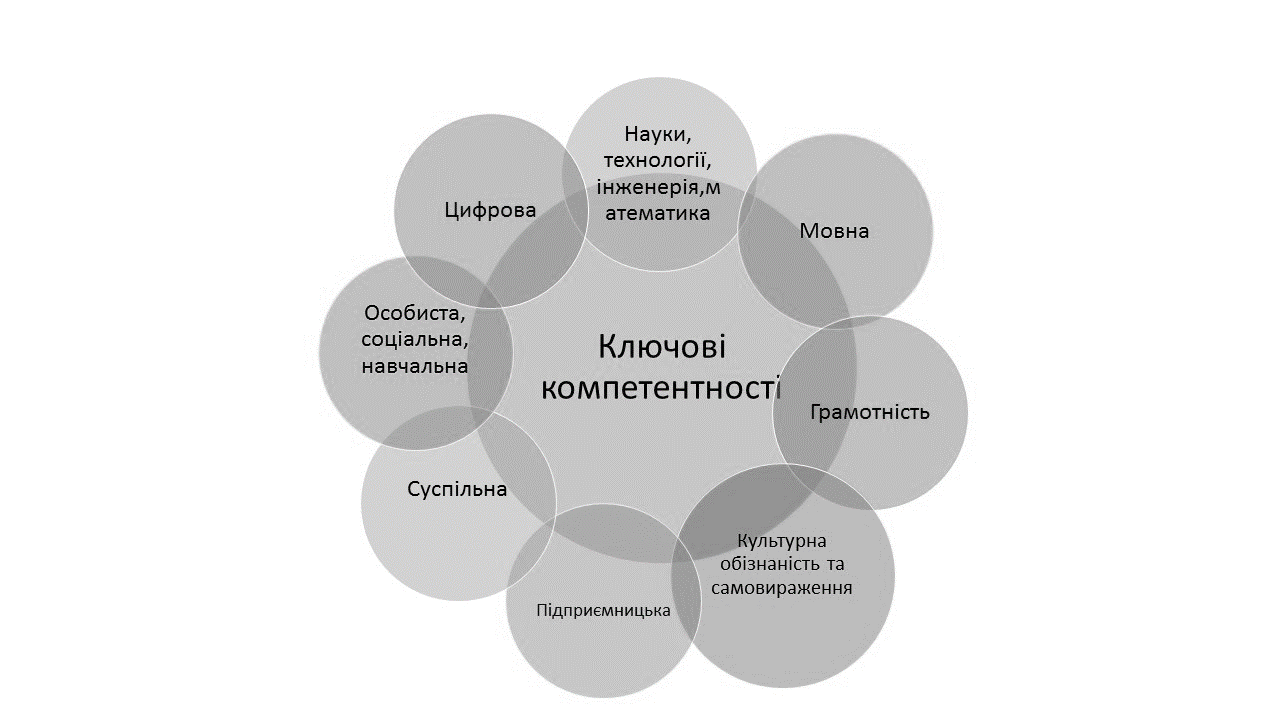 6.10. Імідж ліцею VІІ. Заходи з реалізації Стратегії розвитку закладуОсвітнє середовище              7.1. План розвитку матеріально - технічної бази закладу7.2. План роботи щодо запобігання і протидії булінгу                                                          Учні       7.3. Моніторинг результатів навчання та діяльності учнів                                        Управління 7.4. Графік проведення внутрішньої системи оцінювання якості                 освіти закладу за напрямами на 2022-2025 роки                                      Фронтальний контроль          реалізації вимог Державного стандарту початкової,                    базової та повної загальної середньої освітиПочаткова школа              Вивчення стану виховної роботи за орієнтирами                             Удосконалення професійної майстерності,                                 розвитку творчої ініціативи педагогівСильні сторони: - Кваліфікований педагогічний колектив з досвідом роботи;- Готовність керівника до ризику; - Високий ступінь педагогічної автономії;- Високий рівень довіри та підтримки;- Сучасна матеріально-технічна база; - Висвітлювання всіх аспектів діяльності закладу  на сайті;- Широке коло професійного спілкування та обміну;- Сформований імідж закладу, якому довіряють; - Високі результати ЗНО.SWOTМожливості:  - Підвищення рівня освітніх послуг; - Підвищення кваліфікації вчителів;- Вдосконалення системи стимулювання працівників;- Сформована професійна команда;Мобільність та самостійність педагогічного колективу; Високий рівень довіри та підтримки;Безперервність навчання педагогічного колективу;Громадський контроль;Практика відкритої комунікації.Слабкі сторони: - Відсутність достатньої кількості приміщень, необхідних для забезпечення освітнього процесу; - Невелика площа приміщення закладу; - Висока вартість комунальних послуг;- Неможливість задоволення бажань учнів та батьків у різноманітності позакласної зайнятості через відсутність кваліфікованих керівників гуртків;- Відсутність ремонту фасаду  ліцею;- Необхідність  оновлення  матеріально-технічної бази кабінетів ліцею; - Низький рівень підготовки та супроводу пілотних проєктів;- Слабка фандрайзенгова діяльність; -Відсутність належного фінансування, щодо втілення запланованих заходів;- Недосконалість змісту навчальних програм і підручників;- Обмеженість ресурсів для забезпечення системної реалізації всіх цілей і завдань, що стоять перед закладом.SWOTЗагрози :- Зміни в державному регулюванні освітньої галузі; - Зменшення кількості учнів; -Потенційне зниження фінансування; - Зменшення навантаження вчителів; -Високий рівень бюрократизації системи; - Недовіра до новацій;- Зниження рухової  активності учнів та погіршення стану здоров’я через надмірне використання гаджетів;- Зниження якості освіти у зв’язку з пандемією COVID-19.№ з/пЗміст заходівТермін виконанняВиконавець1.Забезпечити належні санітарно-гігієнічні умови в закладі освіти для догляду, навчання та  розвитку дітей.2022/2025Педагогічніпрацівники2.Забезпечити розробку і виконання закладом освіти комплексу заходів з охорони праці та правил безпеки.2022/2025Директор3.Проводити навчання  працівників  з  охорони  праці  та безпеки  життєдіяльності відповідальних  за  технічний стан, безпечну  та  економічну  експлуатацію  теплового господарства.2022/2025Завідувач господарства4.1 раз на два роки проводити  перевірку  захисного  заземлення, опору ізоляції, засобів індивідуального захисту.2022/2025Завідувач господарства5.Скласти договір на проведення систематичної перевірки відповідними службами протипожежної сигналізації в приміщеннях закладу.2022/2025Завідувач господарства6.Щорічно   проводити   повірку,   перезарядку   засобів пожежогасіння.2022/2025Завідувач господарства7.Здійснювати санітарно-технічну розчисткузелених насаджень та зрізування аварійних дерев.2022/2025Завідувач господарства8.Проводити профілактичні бесіди з безпеки життєдіяльності.2022/2025Педагогічні працівники9.Проводити атестацію робочих місць за умовами праці (1 раз на п’ять років).2022/2025Відповідальні особи10.Забезпечити проведення планових  медичних профілактичних оглядів працівників закладу.2022/2025Сестра медична11.Проводити тематичні  тижні  знань  безпеки життєдіяльності та безпеки дитини.2022/2025Педагогічні працівники12.Працювати над  створенням здоров’язбережувального середовища в закладі освіти.2022/2025Всі учасники освітн. процесу13. Впровадження системи НАССР у закладі освіти.2022/2023Відповідальні особи14. Напрацювання Кодексу безпечного освітнього середовища 2022/2023Всі учасники освітн. процесу15. Організація відкритого простору «зелених» класів2022/2024Всі учасники освітн. процесу16. Модернізація бібліотеки та медичного кабінету. Створення на базі бібліотеки сучасного інформаційного центру. 2022/2024Засновник, адміністрація, бібліотекар, мед.сестра17. Часткове оновлення комп’ютерної техніки2022/2025Засновник, адміністрація18. Оформлення осередків розвитку та відпочинку2022/2025Засновник, адміністрація19. Часткова заміна учнівських меблів2023-2025Засновник, адміністрація№ з/пЗміст заходівТермін виконанняВиконавець1.Формувати штат закладу, залучаючи  високо-кваліфікованих педагогічних та інших працівників відповідно до штатного  розпису та освітніх програм. 2022/2025Директор2.Забезпечити 100% володіння педагогічними працівниками закладу освіти інноваційних технологій та впровадження їх у освітній процес.2022/2025Директор, практичний психолог, педагогічні працівники3.Здійснювати атестацію педагогічних працівників відповідно до Типового положення про атестацію 2022/2025Директор, практичний психолог, педагогічні працівники4.Використовувати новітні  освітні  технології  та  форми  організації освітнього   процесу, які спрямовані   на   формування ключових   компетенцій   і   наскрізних   умінь вихованців відповідно до освітніх програм.2022/2025Директор, практичний психолог, педагогічні працівники5.Мотивувати працівників до якісної роботи через систему матеріального та морального заохочення, у тому числі педагогічних працівників до саморозвитку, здійснення методичної, інноваційної, дослідно-експериментальної роботи.2022/2025Директор, практичний психолог, педагогічні працівники6.Впроваджувати систему методичних заходів, спрямованих на розвиток професійної компетентності, творчих можливостей педагогів.2022/2025Директор, практичний психолог, педагогічні працівники7.Залучати педагогів до вивчення та впровадження інноваційних педагогічних технологій, методик, програм.2022/2025Директор8.Забезпечувати якісний моніторинг стану освітньої діяльності педагогічних працівників.2022/2025Всі учасники освітнього процесу9.Постійно оновлювати відповідно до сучасних вимог навчально-методичне забезпечення освітнього процесу.2022/2025Педагогічні працівники10. Розробка критеріїв та методики само- та взаємооцінювання освітньої діяльності учнів і педагогів під час навчальних занять2021/2022Педагогічні працівники, учні, адміністрація 11.Визначення перспективних напрямків профілізації навчання 2021/2022Педагогічні працівники, учні, адміністрація 12.Реалізація освітнього проєкту НУШ із учнями 5 класів2022/2023Всі учасники освітнього процесу13. Напрацювання та апробація технологій змішаного  навчання2022/2023Всі учасники освітнього процесу14.Забезпечення розвитку учнів за індивідуальними траєкторіями 2023/2024Всі учасники освітнього процесу15. Організація та проведення підвищення кваліфікації педагогів НУШ2021/2022Суб’єкти підвищення кваліфікації 16. Формування гнучкої системи безперервної освіти педагога2022/2023Адміністрація, педагогічні працівники17. Створення електронних видань методичних напрацювань учителів високого рівня професійної майстерності2022/2023Адміністрація, педагогічні працівники18.Залучення педагогів до експертизи підручників, посібників 2023/2024Адміністрація, педагогічні працівники№ з/пЗміст заходівТермін виконанняВиконавець1.Здійснювати  річне планування та відстеження його результативності відповідно до Стратегії розвитку та з урахуванням освітніх програм закладу. 2022/2025Всі учасники навчального процесу 2.Щорічно здійснювати самооцінювання якості освітньої діяльності закладу освіти.2022/2025Директор, заступники, практичний психолог, педагогічні працівники3.Розподіляти обов’язки та повноваження між адміністрацією закладу освіти для забезпечення ефективного управлінням закладом освіти та вдосконалення якості освітньої діяльності.2022/2025Директор, заступники 4.Створити у закладі систему інформаційного забезпечення (у тому числі електронний документообіг) та автоматизоване середовище для роботи з даними.2022/2025Директор, заступники 5.Сприяти та забезпечувати необхідні умови для діяльності різноманітних форм громадського самоврядування.2022/2025Директор6.Створити умови для формування відкритого освітнього середовища через залучення учасників освітнього процесу до різноманітних суспільно-значущих заходів поза межами закладу: фестивалі, екскурсії, відвідування установ культури тощо.2022/2025Педагогічний коллектив7.Створити психологічно комфортне середовище, яке забезпечує конструктивне спілкування учасників освітнього процесу та сприяє формуванню їх взаємної довіри.2022/2025Педагогічний коллектив8.Оприлюднювати інформацію про свою діяльність на відкритих загальнодоступних ресурсах.2022/2025Директор, відповідальні за сайт 9. Створення ефективної системи комплексної оцінки діяльності2023/2024 Всі учасники навчального процесу10.Оновлення внутрішньої нормативної бази ліцею2021/2022Адміністрація, педагогічні працівники11. Запровадження нової структури та нових механізмів розроблення річного плану роботи закладу2021/2022Всі учасники навчального процес                       Підготовчі заходиІ семестр 2021/2022ІІ семестр 2021/2022Ознайомлення з напрацьованою нормативно-правовою базою+Відбір педагогів для навчання майбутніх 5 класів/формування команди педагогів для старту реформи НУШ в базовій школі +Організація та проведення курсів підвищення кваліфікації для вчителів майбутніх 5 класів++Комунікація з батьками та учнями майбутніх 5 класів/ діяльність щодо можливостей закладу в задоволенні індивідуального розвитку дитини/вивчення запитів та інтересів +Укладання проєкту освітньої програми для 5 класів+Закупівля підручників, шкільних меблів, технічних засобів та обладнання ( проведення тендерних процедур) 
+Підготовка навчальних приміщень+№Назва заходу2022202320242025Відповідальні1.  Капітальний ремонт покрівлі.Засновник, керівник закладу2. Оновлення асфальтового покриття на подвір'їЗасновник, керівник закладу3.Заміна частини огорожі шкільної території, відновлення її цілісності Засновник, керівник закладу4. Оснащення навчальних кабінетів (фізики, хімії, біології, обслуговуючої праці)Засновник, керівник закладу5. Оснащення гімнастичного залу (придбання спортивного інвентарю) Засновник, керівник закладу6.Реконструкція спортивного майданчика Засновник, керівник закладу7.Капітальний ремонт фасаду навчального закладуЗасновник, керівник закладу9. Добудова, в який буде актовий зал та кілька навчальних кабінетівЗасновник, керівник закладу10.Облаштування релакс-кімнати для учасників навчально процесуЗасновник, керівник закладу11.Оснащення кімнати вчителяЗасновник, керівник закладу12.Облаштування велостоянкиЗасновник, керівник закладу, завгосп13.Ремонт сходів запасних виходівЗасновник, керівник закладу, завгосп14.Покращення освітлення кабінетівЗасновник, керівник закладу, завгосп15. Заміна застарілих меблів у навчальних кабінетахЗасновник, керівник закладу16. Забезпечення всіх вчителів ноутбукамиЗасновник, керівник закладу17. Поповнення методичними засобами кабінетівЗасновник, керівник закладу, завгосп, завідуючі кабінетами18. Заміна обладнання та частини посуду в їдальніЗасновник, керівник закладу, приватний підприємець 19. Придбання підсилювачів та роутерівЗасновник, керівник закладу20. Поповнення бібліотечного фонду новими виданнями Засновник, керівник закладу, бібліотекар21. Сучасна бібліотекаЗасновник, керівник закладу, бібліотекар22. Встановлення пожежної сигналізації Засновник, керівник закладу, фірма23. Заміна віконних рам на енергозберігаючі Засновник, керівник закладу, фірма24.Монтаж та заміна електропроводки.Засновник, керівник закладу, фірма25.Реконструкція шкільного подвір’я. Благоустрій шкільної алеї ( облаштування клумб, обрізка дерев, бруківка).Засновник, керівник закладу, фірма26.Придбання мультимедійних дошокЗасновник, керівник закладу27.Впровадження STEM-освіти.Засновник, керівник закладу, педагогічні працівники 28.Розміщення  антивандальних тренажерів біля школіЗасновник, керівник закладу№Назва заходу2021-20222022-20232023-20242024-20251Вивчати законодавчі документи протидії булінгу2Взяти участь у он-лайн курсі «Протидія та попередження булінгу у закладах освіти»3Інформаційна робота через інтернет-сторінки з усіма учасниками освітнього процесу;4.Провести тренінг «Стоп булінг»5.Провести міні-лекцію «Кібербулінг» з лідерами учнівського самоврядування6.Проводити анкетування щодо обізнаності з поняття «булінг»7. Провести круглий стіл для педагогічного колективу «Безпечна школа. Маски булінгу»8. Переглянути відео «Не будь байдужим»9.Провести годину спілкування «Булінг у школі: чому діти цькують дітей і що з цим робити»10. Проводити ранкові зустрічі НУШ «Повага до себе та інших людей»11.Провести інтерактивне заняття «Запобігання насильству серед дітей. Правила безпечної поведінки»12.Проводити класні години, години спілкування, тренінгові заняття відповідної спрямованості 13.Провести педраду з питанням «Протидія булінгу в учнівському колективі»14. Організовувати перегляд відеороликів відповідної тематики15.Провести відкритий мікрофон для класних керівників на тему: «Ознаки булінгу, мобінгу в освітньому середовищі, запобігання таким ознакам»16. Оприлюднити на офіційному сайті закладу, дошці оголошень телефон довіри, правила здобувачів освіти, оновлювати план заходів, спрямованих на запобігання та протидію булінгу 17. Ознайомити вчителів з алгоритмом дій у випадку виникнення булінгу18. Підвищувати знання учасників освітнього процесу та формувати вміння та навички  щодо виявлення,  протидії та попередження булінгу19.Проводити роботу з батьками, щодо протиправної поведінки учнів20.Розробити поради для батьків щодо зменшення ризиків булінгу та кібербулінгу для своєї дитини21.Формувати культуру спілкування, безпечного толерантного середовища та інформаційної культури учасників освітнього процесу22.Провести тренінг « Як навчити дітей безпеці в інтернеті»23. Придумати та виготовити лепбук « Що робити при булінгу»24.Виготовлення пам’яток «Маркери булінгу»25.Анкетування учнів 5-8 класів «Як часто тебе ображали?»26.Складання банку даних учнів «Зони ризику» та «групи ризику»27.Перевірка приміщень, території школи з метою виявлення місць, які потенційно можуть бути небезпечними та сприятливими для вчинення булінгу (цькування)28.Діагностування рівня напруги, тривожності в учнівських колективах29.Участь у Всеукраїнському тижні «Стоп булінг»30.Ознайомлювати педагогічних працівників школи з оновленням нормативно-правової бази щодо насильства відносно та за участі дітей, порядку дій щодо виявлення і припинення фактів жорстокого поводження з дітьми або загрози його вчинення31.Проходження безкоштовного курсу «Недискримінаційний підхід у навчанні» на сайті EdEra, «Протидія та попередження булінгу в закладах освіти» (освітня платформа «PROMETHEUS»)32.Години відвертого спілкування за участю представників Національної поліції «Не допускай проявів булінгу над собою. Допоможи другу»Вид моніторигу2021-20222022-20232023-20242024-2025Де розглядається /форма узагальненняВиконавецьАналіз результатів навчання учнів класусеместрове, річне семестрове, річне семестрове, річне семестрове, річне нарада при директору, засідання предметних кафедр, атестація педагогів/рекомендації/ довідка/ наказКласні к-ки, заступник директораВивчення освітньої діяльності класуІ семестр щорічно (жовтень) – рівень адаптації 1, 5, 10 класівІ семестр щорічно (жовтень) – рівень адаптації 1, 5, 10 класівІ семестр щорічно (жовтень) – рівень адаптації 1, 5, 10 класівІ семестр щорічно (жовтень) – рівень адаптації 1, 5, 10 класівпедрада, наказ, консультації кл.к-км, інд. консультації батькамПсихологВивчення освітньої діяльності класущорічно 4, 9, 11 за результатами ДПА, 11 класи за результатами ЗНОщорічно 4, 9, 11 за результатами ДПА, 11 класи за результатами ЗНОщорічно 4, 9, 11 за результатами ДПА, 11 класи за результатами ЗНОщорічно 4, 9, 11 за результатами ДПА, 11 класи за результатами ЗНОнарада при директору або педрада, рекомендаціїКласні к-ки, заступник директораАналіз участі учнів у Всеукраїнських олімпіадах. Конкурсах, захисті МАН Щорічно, грудень, червеньЩорічно, грудень, червеньЩорічно, грудень, червеньЩорічно, грудень, червеньНарада при директору або педрада, наказЗаступник директораНапрями оцінювання2021-20222022-20232023-20242024-2025Де розглядається /форма узагальненняОсвітнє середовищеВересень-листопадВересень-листопадВересень-листопадВересень-листопадФорма спостереження за освітнім середовищем, нарада при директору/звітСистема оцінювання учнівгрудень- січень, червеньгрудень- січень, червеньгрудень- січень, червеньгрудень- січень, червеньПедрада/ протокол, наказ, звітПедагогічна діяльність педпрацівниківСічень-квітеньСічень-квітеньСічень-квітеньСічень-квітеньнарада при директору, атестаційні листи, звітУправлінська діяльністьБерезень-червеньБерезень-червеньБерезень-червеньБерезень-червеньнарада при директору, звітПредмет 2021-2022 2022-2023 2023-2024 2024-2025 Українська мова та література     +Зарубіжна література      +Англійська мова      +Німецька мова     +Математика     +Історія     +Правознавство, громадянська освіта     +Музичне мистецтво     + Образотворче мистецтво      +Географія       +Біологія     +Природознавство, пізнаємо природу      +Хімія      +Фізика      +Інформатика        +Трудове навчання, технології      +Фізична культура, Захист України       +Основи здоров’я        +Мистецтво      +Предмет 2021-2022 2022-2023 2023-2024 2024-2025 Українська мова та література+Математика+Англійська мова+Я досліджую світ +Інформатика+Музичне мистецтво +Фізична культура +Робота груп продовженого дня +№Що контролюється 2021-2022 2022-2023 2023-2024 2024-2025 1       +2Ціннісне ставлення до мистецтва        +3Ціннісне ставлення до людей        +4Ціннісне ставлення до праці        +5Ціннісне ставлення до себе         +6Ціннісне ставлення особистості до суспільства і держави       +7Профорієнтація старшокласників       +№ за/пЗміст роботи2021-2022 2022-2023 2023-2024 2024-2025 1Вивчити інтереси педагогів у постійному підвищенні їх професійного, загальноосвітнього та загальнокультурного рівня++++2Забезпечити безперервність освіти педкадрів, підвищення їхньої кваліфікації і педагогічної майстерності++++3Продовжити роботу щодо педагогічного наставництва, взаємонавчання++++4Здійснювати ефективне планування педагогічної діяльності шляхом використання сучасних освітніх підходів з метою розвитку соціально компетентної особистості учня++++5Застосовувати інноваційні технології, спрямовані на формування навичок соціальної компетентності й наскрізних умінь здобувачів освіти++++6Використовувати в освітній процес інформаційно-комунікативні технології++++7Упроваджувати елементи SТEM-освіти++++8++++9Діяти на засадах педагогіки партнерства з батьками здобувачів освіти з питань організації освітнього процесу, забезпечувати постійний зворотній зв’язок ++++10Реалізувати набутий досвід шляхом створення освітніх ресурсів ++11Створювати власне освітнє портфоліо ++12Створювати електронні предметні кабінети ++13Поєднувати наскрізний процес виховання з навчальною діяльністю ++++14Проводити самоосвітню діяльність ++++15Проводити майстер-класи, практичні заняття, індивідуальні консультації щодо використання сучасних освітніх підходів з метою розвитку соціально компетентної особистості учня ++++16Здійснювати інноваційну педагогічну діяльність, брати участь в освітній проєктах ++++17Брати участь у різноманітних конкурсах фахової майстерності, сертифікації ++++18Упроваджувати політику академічної доброчесності ++++